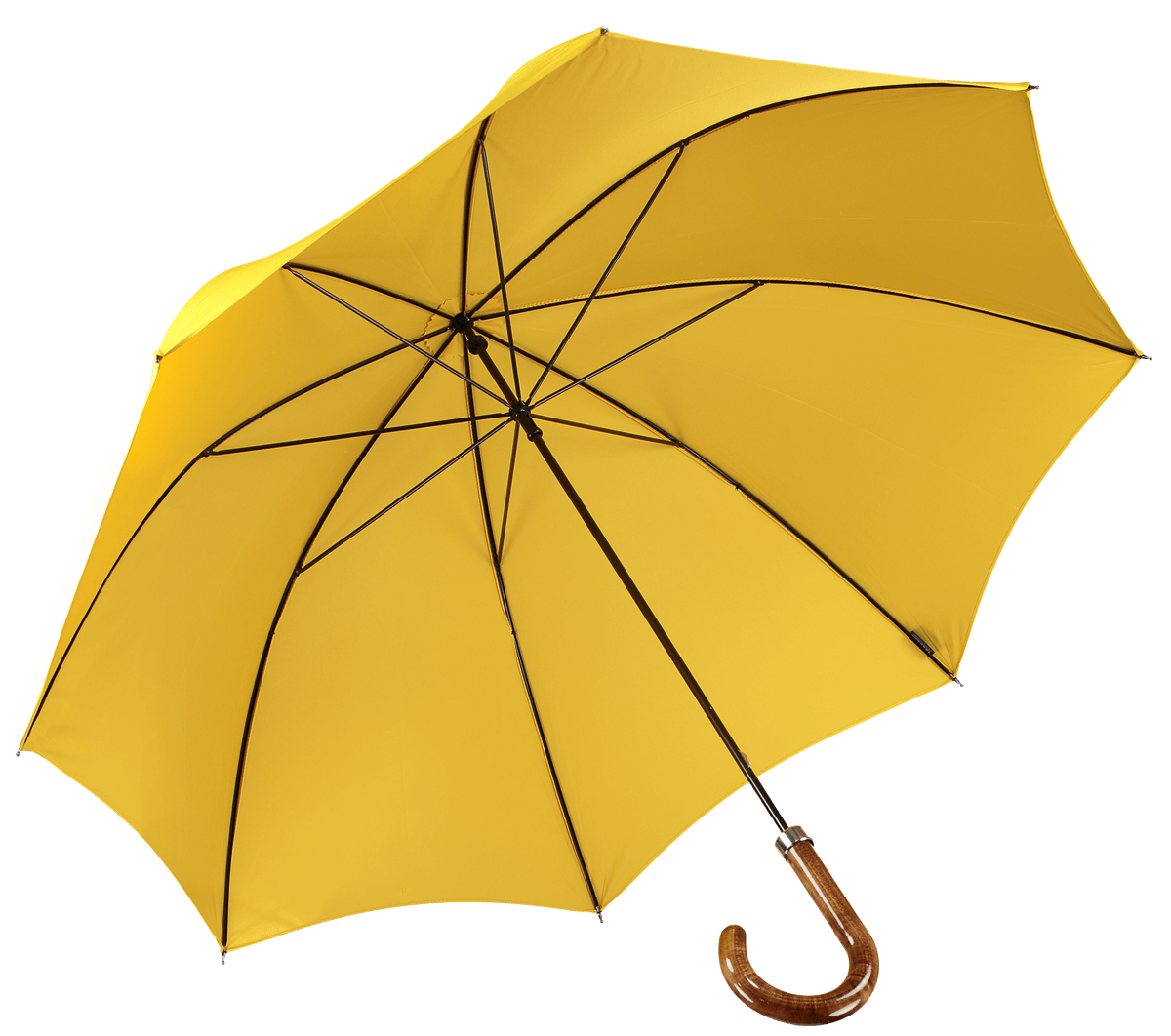 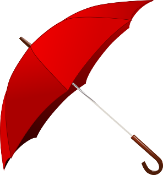 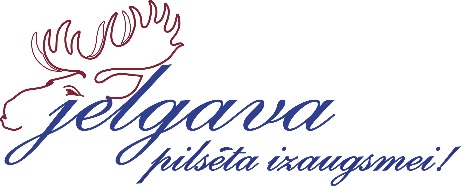 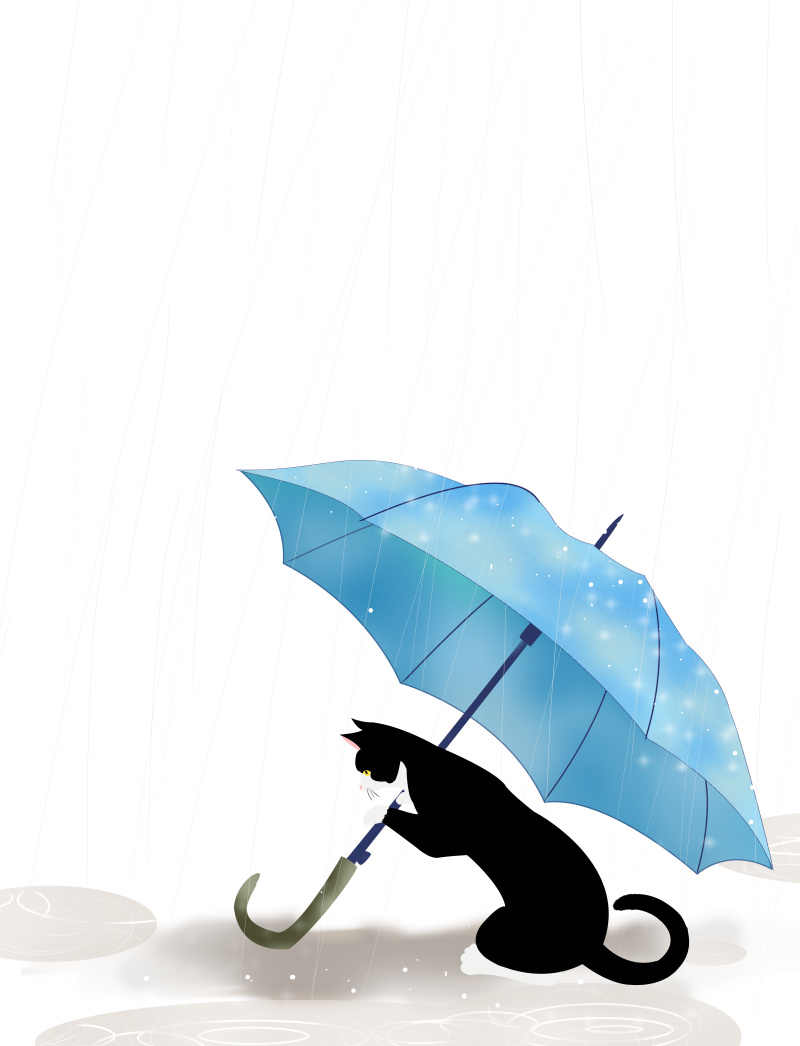 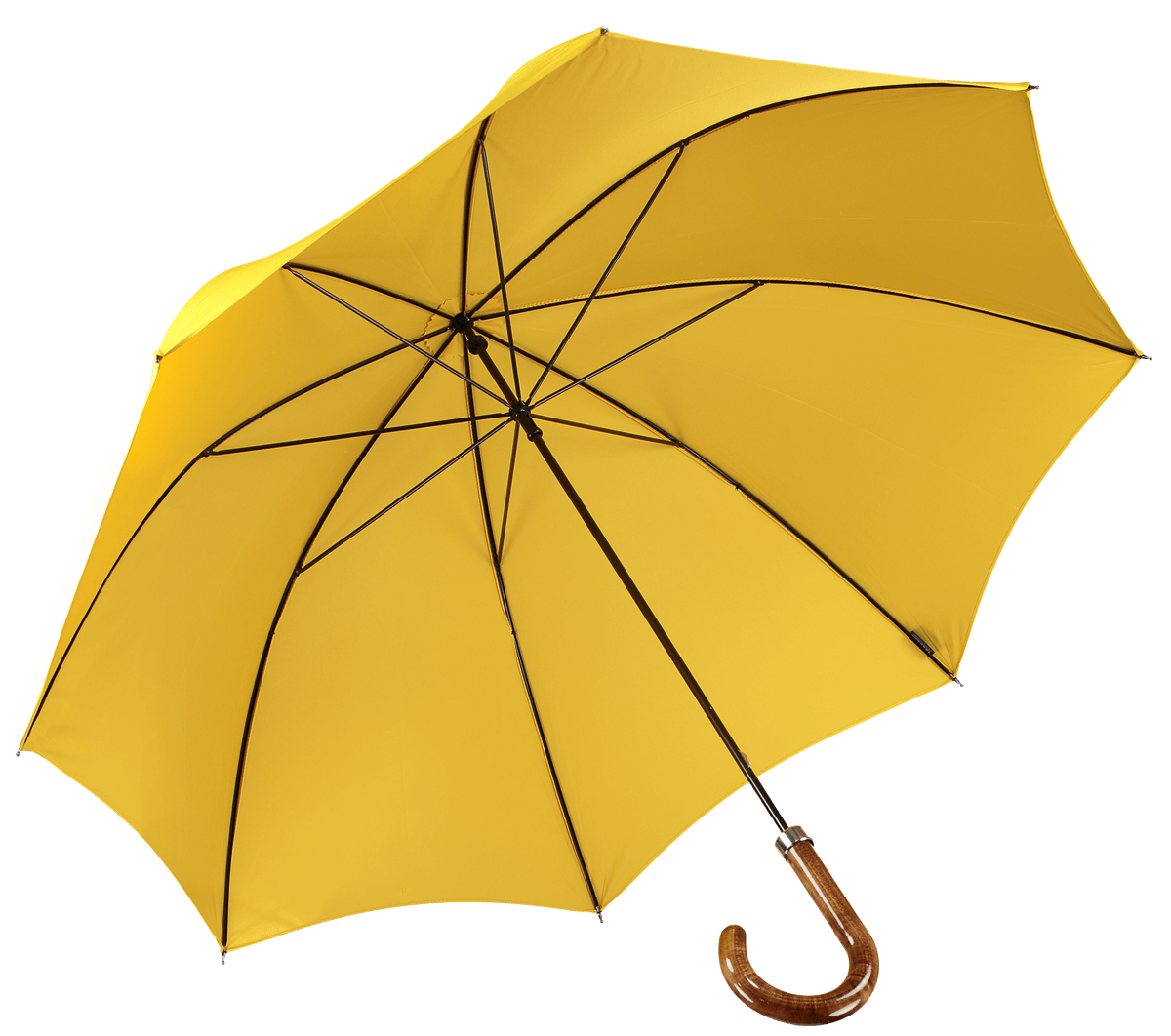 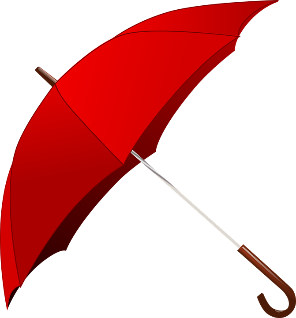 Jelgavas pilsētas pedagogu konkurss 2018./2019.Laiks iespējām                                                    Tēmas attīstība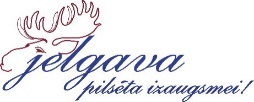 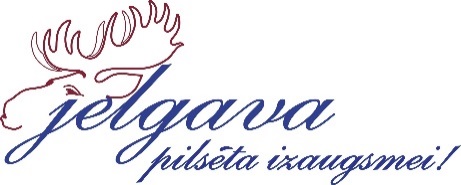                                                   Metodes un pieejas                                        Izglītojamo izaugsmes mērījumu metodikaSavu individuālo sasniedzamo rezultātu analīze: Skolēni gan kopīgi, gan katrs indiduāli izvirzīja sasniedzamos rezultātus katras stundas sākumā un to sasniegšanu izvērtēja katras stundas beigās, kā arī tēmas beigās, tādējādi viegli redzot un salīdzinot savu izaugsmi un iegūto zināšanu izaugsmi. Tas palīdzēja arī pašiem izvērtēt, kā un ko darīt mācīšanās rezultātu uzlabošanā.Luksafors, kas sastāv no zaļa, dzeltena un balta aplīša, palīdz gan skolēnam pašam izvērtēt, gan skolotājam viegli pārredzēt klasi kopumā. Tas noder izvērtējot savas zināšanas, sajūtas, tempu u.c. Skolēni jau zina, ka zaļā krāsa liecina par labajām sajūtām vai to, ka ir visu izpratis/apguvis, dzeltenā ir daļēji apgūts/izprasts, bet baltā liecina par to, ka nav zināšanu vai izpratnes, kas ātrā un uztveramā veidā sniedz skolotājam signālu, ka vajag palīdzību vai rast risinājumu, kā tuvoties uz izpratni.Whatsapp grupa: Tā kā skolēniem un skolotājai ir kopīga whatsapp grupa, kur viegli un ātri nodot informāciju, tad bieži stundas beigās skolotāja aicina skolēniem aizsūtīt savas  emocijas, apguves rādītājus u.c. ar emoji (citreiz pēc savas brīvas izvēles, citreiz skolotājas norādītas) vai īsu teikumu, kas atbil uz skolotājas uzdoto jautājumu. Grupā arī skolēni tēmas noslēgumā atsūta savas uzzīmētās diagrammas, kas attēlo viņu personīgo izaugsmi attiecīgajā tēmā.Kahoot/quizzes: Aplikācija tiek nereti izmantota, lai pārbaudītu konkrētas skolēnu zināšanas un skolotājs var redzēt, cik labi skolēni apguvuši jaunos vārdiņus, nākotnes laika lietošanu un veidošanu u.c.Izejas biļetes sniedz atbildes uz garākiem jautājumie, kuras skolotāja pēc attiecīgās stundas grib noskaidrot. Tēmas sākumā, piemēram, katrs skolēns tādā veidā var pateikt, ko vēl viņš vēlētos apgūt, kas viņu interesē, tādējādi uzlabojot nākamo stundu kvalitāti. Izejas biļetes arī palīdz redzēt, kas sagādāja grūtības un ko vēl skolēns grib pateikt. Šīs tēmas ietvaros, arī sapratu, ka skolēniem bija grūtības ar klausīšanās uzdevumiem , kā dēļ nākošajās stundās vairāk iekļāvu klausīšanās uzdevumus, kas ļautu uzlabot šīs prasmes.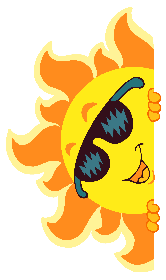                                                                    Atgriezeniskā saiteAt                                                           Sasniegumi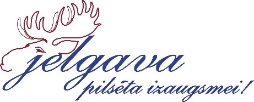 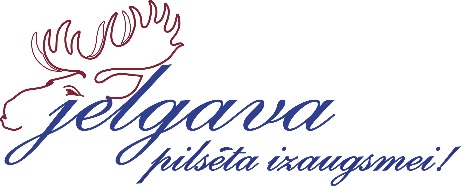 SecinājumiMācīšanās par mūsdienīgu stundu un 21. gadsimta skolu “nes augļus” un pilveido franču valodas stundas. Tas rosina skolēnos vēl lielāku interesi par priekšmetu un konkrētām tēmām. Tēmu “Laikapstākļi” skolēni apguva pilnībā (atbilstoši A2 līmenim). Skolēni meklēja informāciju dažādās valodās, bet spēja to nodot tālāk franču valodā, kas veicināja arī izpratni par izteicienu salīdzinājumu, līdzību saskatīšanu citās valodās ar franču valodu.  Katrs skolēns piedalījās gala konferencē varēja pastāstīt par laikaziņām sevis izvēlētajā valstī. Un skolēni arī varēja uztvert savu klasesbiedru stāstīto ļoti labi. Šajā tēmā skolēni attīstīja un pilnveidoja tādas prasmes kā informācijas meklēšana, tās nodošana tālāk, IKT rīku jēgpilna lietošana, lasīšana ar izpratni, savas izaugsmes kontrolēšanu. Skolēni arī uzņēmās atbildību par savas runas pilnveidi, savu izvirzīto sasniedzamo rezultātu pilnveidi, kopīgi piedalījās diskusijās mācību darba uzlabošanā, kā arī iemācījās atrast patiesu informāciju, to pārbaudīt un tad nodot saiem klasesbiedriem. DatumsTēmaSasniedzamais rezultātsMetodes un pieejas16.04.Ievadstunda:Eiropas valstis-prot Eiropas valstu nosaukumus franču valodā, prot tos pareizi izrunāt;-Spēj parādīt kartē vismaz 20 Eiropas valstu atrašanās vietas;-Var nosaukt vismaz 7 Francijas lielākās pilsētas, tās pareizi izrunājot, kā arī parādīt to atrašanās vietu kartē;-var paši kontrolēs savu mācīšanās daudzumu, tempu;- ir attīstīta sadarbības prasme;Izpēte internetā, pildot uzdevumus un pašiem individuāli saprotot un definējot jaunapgūtos vārdiņus;IKT lietošana;Grupu darbsVingrināšanās uzdevummiVizualizēšana18.04.Laikapstākļi:Iepazīšanās ar tēmu- katrs zina vismaz 10 jaunus izteicienus/vārdiņus par tēmu “Laikapstākļi”;-lietojot vienkāršus izteicienus, var pastāstīt, kāds laiks ir ārā;-mobilajās lietotnēs spēj orientēties un atrast vajadzīgo informāciju;-Sāk apgūt prezentēšanas prasmes, kuras nepieciešamas gala darbam tēmas noslēgumā;Izpēte internetā, pildot uzdevumus un pašiem individuāli saprotot un definējot jaunapgūtos vārdiņus;IKT lietošana;Grupu darbsPāru darbsVingrināšanās uzdevumiVizualizēšanaDarbu prezentēšanaUzdevumu pildīšana individuāli23.04.Vienkāršā nākotne-māk pārveidot darbības vārdus nākotnes formā;-var izveidot vienkāršus teikumus par tēmu “Laikapstākļi;-spēj tekstā atpazīt vārdus nākotnes formā;-var saklausīt vārdus nākotnes formā dažādos ierakstos un “izvilkt” sev nepieciešamo informāciju;-var pastāstīt par laika prognozēm tuvākajās dienās, lietojot vienkāršo nākotni;Vingrinājumi;Izpēte;IKT lietošana;Saruna par izpratni;Uzdevumu pildīšana;Pāru darbs;25.04.Laika prognozes-Var izveidot mazliet sarežģitākus teikumus par tēmu, analizējot doto informāciju;-patstāvīgi meklē nepieciešamo informāciju tēmas izpratnei un pilnveidošanai;-var uztevert autentiskus tekstus franču valodā video, radio un laikrakstu formā, vēlāk atstāstot iegūto informāciju;-zina vismaz 10 jaunus vārdņus un izteicienus;Izpēte;Informācijas meklēšana;Atbildes uz jautājumiem;Jautājumu uzdošana;Darbs ar tekstu;IKT lietošana;30.04.Gatavošanās ieskaite par tēmu: Laikapstākļi- Spēj klausīties autentiskus teksutus par tēmu “laikaziņas” un izvilkt sev nepieciešamo informāciju, lai savu spēju robežās saprastu un to nodotu tālāk;-ir iemācījies vismaz 10 jaunus vārdiņus vai izteicienus un spēj tos iesaistīt tekstā;-izsaka savu pārliecību, viedokli, kā arī uzklausa citus klasesbiedrus;-patstāvīgi meklē sev nepieciešamo informāciju, izmantojot IKT rīkus, avīzes un žurnālus;-ir parādījis savu darbu kādam klasesbiedram, ar kuru kopā, tas ir pilnveidots;-ir izveidojis prezentāciju noslēguma konferencei;- kopīgi ir izveidoti kritēriji noslēguma darbam;Informācijas izpēte, vākšana, analizēšana;IKT lietošana;Patstāvīgais darbs;Uzdevumi pildīšana, meklējot atbildes uz jautājumiem;Pāru darbs;Diskusija;02.05.Tēmas noslēgums:Konference – prezentācijas-Prot prezentēt savu darbu, parādot savas iegūtās zināšanas, atbilstoši savam līmenim;-Skolēni droši izsakās konferencē, analizējot klasesbiedru prezentācijas;-Skolēni prot saskatīt saikni ar reālo dzīvi un apgūto vielu;-Skolēni piedalās konferences darbu vērtēšanā; -Skolēni droši izvērtē savu un skolotāja darbu un apgūtās tēmas ieguvumus; -Iesaistās diskusijā par turpmākā mācību darba uzlabošanu – gan no skolotājas, gan pašam no savas puses;Konference;Prezentēšana;IKT lietošana;Diskusija;Vizualizēšana;